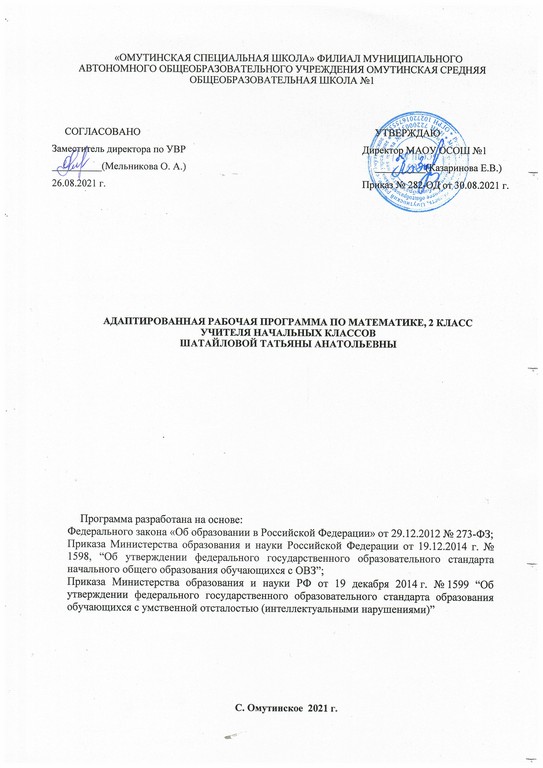 Планируемые результаты изучения предмета  «Математика».Личностными результатами изучения предметно-методического курса «Математика» является формирование следующих умений:- понимать, определять и высказывать самые простые, общие для всех людей правила поведения при совместной работе и сотрудничестве (этические нормы);- в предложенных педагогом ситуациях общения и сотрудничества, опираясь на общие для всех простые правила поведения, самостоятельно  делать выбор, какой поступок совершит.Метапредметными результатами изучения курса «математика» являются формирование следующих базовых учебных действий (БУД)Регулятивные БУД:	- определять цель деятельности на уроке с помощью учителя; - проговаривать последовательность учебных действий  на уроке;- учиться высказывать свою версию, пытаться предлагать способ её проверки (на основе работы с упражнениями и  иллюстрацией  учебника);- работать по предложенному плану, использовать необходимые средства (учебник, простейшие  инструменты, раздаточный материал). Познавательные БУД:- ориентироваться в  учебнике;- делать предварительный отбор источников информации для  решения учебной задачи;  - добывать новые знания: извлекать информацию, представленную в разных формах (текст, таблица, схема, иллюстрация и др.) с помощью учителя;-перерабатывать полученную информацию: наблюдать и делать  выводы с помощью учителя.Коммуникативные БУД:- оформлять свою мысль в устной и письменной речи (на уровне одного предложения);  - слушать и понимать речь других;- вступать в беседу на уроке и в жизни;- совместно договариваться о правилах общения и поведения в школе и следовать им.  - учиться выполнять различные роли в группе (лидера, исполнителя, критика).Предметным результатом изучения курса  «Математика» является  сформированность следующих базовых учебных действий:- умение использовать начальные математические знания для описания окружающих предметов, процессов, явлений, оценки количественных и пространственных отношений;- основы пространственного воображения и математической речи;- представление о числе как результате счёта и измерения, о десятичном принципе записи чисел;- умение группировать числа по заданному признаку;- умение читать, записывать, сравнивать, упорядочивать числа от нуля до  двадцати;- умение выполнять устно и письменно арифметические действия с числами без перехода, с переходом через десяток, с числами, полученными при счёте и измерениями одной мерой;- умение проводить проверку правильности вычислений с помощью обратного действия;- умение выбирать единицу для измерения данной величины (длины, массы, стоимости, ёмкости); - умение анализировать задачу, устанавливать зависимость между величинами, взаимосвязь между условием и вопросом задачи;  - умение кратко записывать содержание задачи;  - умение решать простые и составные арифметические задачи;- умение распознавать, называть, чертить отрезки, углы - прямой, тупой, острый - на нелинованной бумаге;- чертить прямоугольник, квадрат на бумаге в клетку;- умение определять время по часам с точностью до одного часа.	Предметные результатыосвоенные знания о числах и величинах, арифметических действиях, текстовых задачах, геометрических фигурах;умения выбирать и использовать в ходе решения изученные алгоритмы, свойства арифметических действий, способы нахождения величин, приемы решения задач; умения использовать знаково-символические средства, в том числе схемы, таблицы для решения математических задач.Предметные результаты освоения АООП общего образования включают освоенные обучающимися знания и умения, специфичные для каждой образовательной области, готовность к их применению, рассматриваются как одна из составляющих при оценке итоговых достижений. АООП ОО выделяет два уровня овладения предметными результатами:минимальный - является обязательным для всех обучающихся с умственной отсталостью;достаточный - не является обязательным для всех обучающихся.Минимальный и достаточный уровни усвоения предметных результатов по математике на конец обучения.Содержание учебного предмета Нумерация      Отрезок числового ряда 11-20.    Образование, чтение, запись чисел в пределах 20. Цифры, их количество. Числа первого и второго десятков. Числа однозначные и двузначные. Единицы, десятки. Умение отложить любое число в пределах 20 на счётах. Сравнение чисел. Знаки <, >, =. Разложение двузначных чисел на разрядные слагаемые (15=10+5). Счёт по единице, по 2, по 5, по 3, по 4 в пределах 20 в прямом и обратном порядке.Единицы измерения и их соотношения     Единицы измерения длины: сантиметр, дециметр. Обозначения: 1 см,1 дм. Соотношение: 1 дм=10 см.     Единицы измерения времени: час, месяц. Обозначения: 1 ч, 1 мес.     Часы. Циферблат. Определение времени с точностью до часа.     Запись чисел, выраженных одной единицей измерения — стоимости, длины, времени. Арифметические  действия     Называние компонентов и результатов действий сложения и вычитания (в речи учителя).     Сложение десятка и однозначного числа и соответствующие случаи вычитания.     Сложение и вычитание в пределах 20 без перехода через разряд. Вычитание из 20 однозначных и двузначных чисел.     Действия с числами, выраженными одной единицей измерения (длины, стоимости, времени).     Понятия больше на ..., меньше на ... .Решение примеров на увеличение и уменьшение числа на несколько единиц.Арифметические  задачи  Простые текстовые задачи на увеличение и уменьшение на несколько единиц. Задачи в два действия, составленные из ранее изученных простых задач. Запись ответа.                Геометрический материал     Овал. Луч. Построение луча.     Угол. Угол прямой, тупой, острый. Вершины, стороны углов.     Чертёжный угольник, его использование при различении видов углов.     Вершины, стороны, углы в треугольнике, квадрате, прямоугольнике.     Измерение и построение отрезков заданной длины (одной единицей измерения).     Построение произвольных углов разных видов. Построение прямого угла с помощью чертёжного угольника.     Построение геометрических фигур по их вершинам. Рекомендуемые практические упражнения     Получение любого числа в пределах 20. Сложение чисел в пределах 20 с помощью раздаточного материала («бусы», «кораблики», «кубики», «бруски» и др.).     Тематические игры в магазин, отделы: хлебный, бакалейный, кондитерский, молочный, канцтовары. Ценники. Определение и сравнение цен молочных, хлебобулочных и кондитерских изделий, канцелярских товаров.     Определение массы бакалейных товаров (упаковки по 1кг, 3 кг, 5 кг, 10 кг) Упаковка овощей (картофель, лук, сладкий перец, баклажаны и др.) - сетка по 5 кг, 10 кг.     Устройство часов. Циферблат, стрелки. Движение стрелок. Определение времени с точностью до 1 часа, получаса. Режимные моменты в школе: определение по часам начала завтрака, обеда, прогулки.     Нахождение прямых углов в окружающих предметах.Тематическое планированиеУчебная дисциплинаУровни освоения предметных результатовУровни освоения предметных результатовУчебная дисциплинаМинимальный уровеньДостаточный уровеньматематикаЧитать; записывать, складывать на счетах, сравнивать числа в пределах 20, присчитывать, отсчитывать по 1,2,3,4,5;Выполнять сложение, вычитание чисел в пределах 20;Решать задачи на нахождение суммы, остатка, иллюстрировать содержание задачи с помощью предметов, их знаменателей, рисунков;Чертить прямую линию, отрезок заданной длины, измерять отрезок;Чертить прямоугольник, квадрат, треугольник по заданным вершинам.Читать, записывать, складывать на счетах, сравнивать числа в пределах 10, присчитывать, отсчитывать по 1,2,3,4,5Выполнять сложение, вычитание чисел в пределах 10;Решать задачи на нахождение суммы, остатка;Узнавать монеты и заменять одни другими;Чертить прямую, отрезок (с помощью учителя);Измерять прямую, отрезок;Чертить прямоугольник, квадрат, треугольник по точкам изображенным учителем.№ п/пТема урокаМодуль воспитательной программыКол-во часовДата Повторение.  Первый десяток.1Числовой ряд от 1 до 10. Свойства чисел в числовом рядуДень Знаний. Торжественная линейка12Состав числа 5. Дополнение задачи недостающими данными.13Состав числа 6,7. Дополнение задачи недостающими данными.14Состав числа 8,9. Составление и решение задач по иллюстрациям.15Состав числа 10. Число и цифра 0. Число 0 как слагаемое.16Сравнение чисел17Сантиметр. Сравнение отрезков по длине.18Контрольная работа по теме «Повторение.  Первый десяток».19Работа над ошибками. Сложение и вычитание, как взаимообратные действия.1Второй десяток. Нумерация.10Числа 11,12,13. Получение, название, обозначение111Числа 14,15,16. Получение, название, обозначение112Числа 17, 18, 19. Получение, название, обозначение.113Число 20.Получение, название, обозначение.114Числовой ряд 1 - 20. Однозначные и двузначные числа. с. 49-50115Контрольная работа по теме «Второй десяток. Нумерация».116Работа над ошибками. Мера длины: дециметр.1Увеличение и уменьшение числа на несколько единиц17Увеличение числа на несколько единиц. с. 60-61118Увеличение числа на 2, 3, 4. С. 63119Увеличение числа на 5, 6, 7. С. 64120Решение задач, содержащих отношения «больше на». С. 65121Уменьшение  числа на несколько единиц. с. 67122Уменьшение числа на 2, 3, 4. С. 70-71123Уменьшение числа на 5, 6, 7. С. 71124Решение задач, содержащих отношения «меньше на». С. 72125Сравнение задач содержащих отношения «больше на», «меньше на». С. 73126Увеличение  и уменьшение числа на 10. С. 74День листопада127Получение предыдущего и следующего чисел. с. 75128Отрезок. С. 76 129Дополнение числа до 8, 9, 10. С. 77-78130Контрольная работа по теме «Увеличение и уменьшение числа на несколько единиц».131Работа над ошибками. Луч. С. 79-801Сложение и вычитание без перехода через десяток32Сложение двузначного числа с однозначным числом. Нахождение суммы. С. 84133Обучение приёму сложения вида 13 +2. С. 82134Переместительное свойство сложения. Сложение удобным способом. С. 84135Сравнение именованных чисел. с. 85136Вычитание однозначного числа из  двузначного числа. Компоненты при вычитании. с. 86137Контрольная работа за 1 четверть по теме «Сложение и вычитание без перехода через десяток».138Работа над ошибками. Решение примеров и задач. С. 88139Обучение приёму вычитания вида 16 – 2. С. 871Получение суммы 20, вычитание из 20.40Приём сложения вида 17 + 3. С. 90-91141Решение примеров и задач. С. 92142Приём вычитания вида 20 – 3. С. 92-93143Дополнение числа до 20. С. 951Вычитание двузначного числа из двузначного числа.44Обучение приёму вычитания вида 17– 12. С. 96-97145Вычитание двузначного числа из двузначного. Решение примеров и задач. С. 98146-47Обучение приёму вычитания вида 20– 14. С. 99Месячник ЗОЖ248Решение примеров и задач. С. 100149Нахождение суммы и разности чисел. с. 102150Составление примеров на вычитание двузначных чисел. с. 103151Контрольная работа по теме «Сложение и вычитание без перехода через десяток».152Работа над ошибками. Сложение и вычитание без перехода через десяток.153Сложение чисел с числом ноль. С. 105-106154Решение примеров и задач. С. 1107-108155Угол. Элементы угла. Виды углов. Вычерчивание углов. С. 108-1101Сложение и вычитание чисел, полученных при измерении величин.56Действия с числами, полученными при измерении стоимости. С. 110-157Решение задач на нахождение мер стоимости. С. 112-113158Действия с числами, полученными при измерении длины. с. 113-115159Действия с числами, полученными при измерении массы. С. 116160Действия с числами, полученными при измерении емкости. С. 119161Меры времени. Сутки, неделя. с. 121-122162Действия с числами, полученными при измерении времени. с. 123163Мера времени - час. Обозначение: 1ч. Измерение времени по часам. С. 124164Контрольная работа по теме «Сложение и вычитание чисел, полученных при измерении величин».165Работа над ошибками. Сложение и вычитание чисел, полученных при измерении величин.1Сложение и вычитание без перехода через десяток (все случаи)66-67Переместительное свойство сложения. Сложение удобным способом. С. 3268-69Краткая запись задачи. с. 4-5270Присчитывание и отсчитывание по 1. С. 5-6171Составление и решение задач. С. 7-8172Составление  задач по краткой записи. с. 8-9173Увеличение и уменьшение числа на несколько единиц. С. 10174Арифметические действия с именованными числами. С. 11175Контрольная работа за 2 четверть по теме «Сложение и вычитание чисел, полученных при измерении величин».Проект «Фабрика Деда Мороза»176Работа над ошибками. Виды углов. Черчение углов. С. 14-18177-78Сложение и вычитание чисел в пределах 20 без перехода через десяток. С. 122Составные арифметические задачи.79-80Знакомство с составной задачей. С. 19281-82Объединение двух простых задач в одну составную.Месячник ЗОЖ283-85Краткая запись составных задач и их решение.386-87Дополнение задач недостающими данными.288Таблица сложения однозначных чисел с переходом через десяток.189Состав числа 11. 190Состав числа 12. 191Состав числа 13. 192Состав числа 14. 193Состав чисел 15, 16, 17, 18.194-95Повторение по теме: Сложение однозначных чисел с переходом через десяток2Сложение однозначных чисел с переходом через десяток.96Прибавление чисел 2, 3, 4. Решение примеров с помощью рисунка. С. 25197Прибавление чисел 2, 3, 4. Решение примеров с помощью счётных палочек. С. 27198Прибавление числа 5. Решение примеров с помощью рисунка. С. 29199Прибавление числа 5. Решение примеров с помощью счётных палочек. С. 321100Прибавление числа 6. Решение примеров с помощью рисунка. С. 341101Прибавление числа 6. Решение примеров с помощью счётных палочек. С. 361102Прибавление числа 7. Решение примеров с помощью рисунка. С. 391103Прибавление числа 7. Решение примеров с помощью счётных палочек. С. 411104Прибавление числа 8. Решение примеров с помощью рисунка. С. 431105Прибавление числа 8. Решение примеров с помощью счётных палочек. С. 451106Прибавление числа 9. Решение примеров с помощью рисунка. С. 471107-108Прибавление числа 9. Решение примеров с помощью счётных палочек. С. 492109-110Таблица сложения однозначных чисел с переходом через десяток. С. 512111Состав числа 11. С. 52 1112Состав чисел 12, 13, 14, 15. С. 541113Состав чисел 16, 17, 18, 19, 20. С. 55 С. 551114Контрольная работа по теме «Сложение однозначных чисел с переходом через десяток».1115Работа над ошибками. Четырёхугольники: квадрат. Свойства углов, сторон. С. 591116Вычерчивание квадратов по данным вершинам. С. 581117Четырёхугольники: прямоугольник. Свойства углов, сторон. С. 60-61Акция «Пятерка для мамы»1118Вычерчивание прямоугольников по данным вершинам. С. 61-631Вычитание однозначных чисел из двузначных с переходом через десяток.119-120Вычитание из двузначного числа чисел 2,3,4. с. 642121Вычитание числа 5. С. 671122Вычитание числа 6. С. 711123Вычитание числа 7. С. 751124Вычитание числа 8. С. 801125Вычитание числа 9.  с. 841126Вычитание однозначных чисел из двузначных с переходом через десяток.1127Контрольная работа по теме «Вычитание однозначных чисел из двузначных с переходом через десяток.».1128Работа над ошибками. Вычитание однозначных чисел из двузначных с переходом через десяток.1129Треугольник. Свойства углов, сторон. Вычерчивание треугольников по данным вершинам С. 91-921Сложение и вычитание с переходом через десяток. Все случаи.130-131Сложение и вычитание с переходом через десяток. Все случаи с числом 11.122132-133Сложение и вычитание с переходом через десяток. Все случаи с числом 13,14.2134-135Сложение и вычитание с переходом через десяток. Все случаи с числами 15, 16.2136-137Сложение и вычитание с переходом через десяток. Все случаи с числами 17,18,19.2138-139Меры времени. с. 1052140-141Положение стрелок на циферблате часов. С. 1072142-144Решение задач и примеров с именованными числами. С. 1083145-147Деление на две равные части. С. 1123148Контрольная работа по теме «Сложение и вычитание с переходом через десяток. Все случаи».1149Работа над ошибками. Сложение и вычитание с переходом через десяток. Все случаи.1Повторение150-151Повторение. Следующее и предыдущее числа. С. 1162152Двузначные и однозначные числа. с. 1181153-154Составление и решение примеров на нахождение суммы. С. 1182155-156Составление и решение примеров на нахождение разности. С. 1192157-158Запись задач с помощью краткой записи и их решение. С. 1202159-160Нахождение разности по таблице сложения. с. 121-1232161-162Увеличение числа на несколько единиц. с. 1242163-164Уменьшение числа на несколько единиц. с. 1262165Геометрический материал.  С. 126-1271166Контрольная работа по теме «Сложение и вычитание с переходом через десяток. Все случаи».1167Работа над ошибками. Сложение и вычитание с переходом через десяток. Все случаи.1168-169Увеличение и уменьшение числа на несколько единиц. с. 1242170Запись задач с помощью краткой записи и их решение.1Итого 170 часов